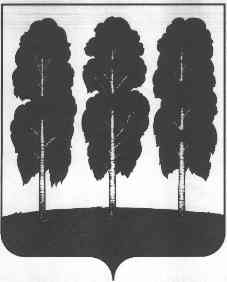 ДУМА БЕРЕЗОВСКОГО РАЙОНАХАНТЫ-МАНСИЙСКОГО АВТОНОМНОГО ОКРУГА – ЮГРЫ РЕШЕНИЕот 10 августа 2021 года	                                                                                  № 737пгт. БерезовоО внесении изменений в решение Думы Березовского района от       24 декабря 2020 года № 646 «О бюджете Березовского района на 2021 год и плановый период 2022 и 2023 годов»Рассмотрев материалы, представленные администрацией Березовского района по уточнению бюджета на 2021 год и плановый период 2022 и 2023 годов, руководствуясь статьей 18 устава Березовского района, утвержденного решением Думы Березовского района от 15 апреля 2005 года № 338,Дума района РЕШИЛА:1. Внести в решение Думы Березовского района от 24 декабря           2020 года № 646 «О бюджете Березовского района на 2021 год и плановый период 2022 и 2023 годов» следующие изменения:1.1. Подпункты 1-2 пункта 1 статьи 1 изложить в следующей редакции:«1) прогнозируемый общий объем доходов бюджета района в сумме          4 301 242,8 тыс. рублей, в том числе безвозмездные поступления на 2021 год в сумме 3 933 407,2 тыс. рублей согласно приложению 1 к настоящему решению; 2) общий объем расходов бюджета района в сумме 4 386 514,5 тыс. рублей;».1.2. В статье 3:1.2.1. в подпункте 1 пункта 5 цифры «8 948,0» заменить цифрами «8 918,0»; 1.2.2. в подпункте 1 пункта 9 цифры «736 502,9» заменить цифрами «736 459,2»; 1.2.3. подпункт 1 пункта12 изложить в следующей редакции:«1) на 2021 год в сумме 77 718,4 тыс. рублей, в том числе межбюджетные трансферты бюджету района из бюджетов поселений на осуществление части полномочий по решению вопросов местного значения в соответствии с заключенными соглашениями в сумме 23 706,7 тыс. рублей;»; 1.2.4. в подпункте 1 пункта 14 цифры «28 016,8» заменить цифрами                               «44 512,3».1.3. В статье 5:1.3.1. в подпункте 1 пункта 1 цифры «287 508,4» заменить цифрами                          «309 301,0»;1.3.2. в подпункте 1 пункта 4 цифры «81 517,2» заменить цифрами                          «99 428,4»;1.3.3. в подпункте 1 пункта 5 цифры «2 847,3» заменить цифрами                          «6 728,7»;1.3.4. в подпункте 1 пункта 7 цифры «23 448,4» заменить цифрами                          «23 706,7».1.4. Приложение 1 «Доходы бюджета Березовского района на 2021 год» к решению изложить в следующей редакции согласно приложению 1 к настоящему решению.1.5. Приложение 5 «Распределение бюджетных ассигнований по разделам, подразделам, целевым статьям (муниципальным программам Березовского района и непрограммным направлениям деятельности), группам и подгруппам видов расходов классификации расходов бюджета Березовского района на 2021 год» к решению изложить в следующей редакции согласно приложению 2 к настоящему решению.1.6. Приложение 6 «Распределение бюджетных ассигнований по разделам, подразделам, целевым статьям (муниципальным программам Березовского района и непрограммным направлениям деятельности), группам и подгруппам видов расходов классификации расходов бюджета Березовского района на плановый период 2022 и 2023 годов» к решению изложить в следующей редакции согласно приложению 3 к настоящему решению.1.7. Приложение 7 «Распределение бюджетных ассигнований по целевым статьям (муниципальным программам Березовского района и непрограммным направлениям деятельности), группам и подгруппам видов расходов классификации расходов бюджета Березовского района на 2021 год» к решению  изложить в следующей редакции согласно приложению 4 к настоящему решению.1.8. Приложение 8 «Распределение бюджетных ассигнований по целевым статьям (муниципальным программам Березовского района и непрограммным направлениям деятельности), группам и подгруппам видов расходов классификации расходов бюджета Березовского района на плановый период 2022 и 2023 годов» к решению  изложить в следующей редакции согласно приложению 5 к настоящему решению.1.9. Приложение 9 «Распределение бюджетных ассигнований по разделам и подразделам классификации расходов бюджета Березовского района на 2021 год» к решению изложить в следующей редакции согласно приложению 6 к настоящему решению.1.10. Приложение 10 «Распределение бюджетных ассигнований по разделам и подразделам классификации расходов бюджета Березовского района на плановый период 2022 и 2023 годов» к решению изложить в следующей редакции согласно приложению 7 к настоящему решению.1.11. Приложение 11 «Ведомственная структура расходов бюджета Березовского района на 2021 год» к решению изложить в следующей редакции согласно приложению 8 к настоящему решению.1.12. Приложение 12 «Ведомственная структура расходов бюджета Березовского района на плановый период 2022 и 2023 годов» к решению изложить в следующей редакции согласно приложению 9 к настоящему решению.1.13. Приложение 13 «Распределение субвенций на выполнение отдельных государственных полномочий органов государственной власти автономного округа, а также отдельных государственных полномочий в соответствии с законодательством о передаче отдельных государственных полномочий федеральных органов государственной власти на 2021 год» к решению изложить в следующей редакции согласно приложению 10 к настоящему решению.1.14. Приложение 15 «Распределение субсидий между главными распорядителями бюджетных средств на 2021 год» к решению изложить в следующей редакции согласно приложению 11 к настоящему решению.1.15. Приложение 17 «Распределение иных межбюджетных трансфертов между главными распорядителями бюджетных средств Березовского района на 2021 год» к решению изложить в следующей редакции согласно приложению 12 к настоящему решению.1.16. Приложение 19 «Расходы на объекты капитального строительства муниципальной собственности, софинансирование которых осуществляется за счет межбюджетных субсидий в составе ведомственной структуры расходов Березовского района на 2021 год» к решению изложить в следующей редакции согласно приложению 13 к настоящему решению. 1.17. Приложение 20 «Расходы на объекты капитального строительства муниципальной собственности, софинансирование которых осуществляется за счет межбюджетных субсидий в составе ведомственной структуры расходов Березовского района на плановый период 2022 и 2023 годов» к решению изложить в следующей редакции согласно приложению 14 к настоящему решению.1.18. Приложение 21 «Смета муниципального дорожного фонда Березовского района  на 2021 год» к решению изложить в следующей редакции согласно приложению 15 к настоящему решению.1.19. Приложение 23 «Распределение межбюджетных трансфертов бюджетам городских, сельских поселений Березовского района на 2021 год» к решению изложить в следующей редакции согласно приложению 16 к настоящему решению.1.20. Приложение 24 «Распределение межбюджетных трансфертов бюджетам городских, сельских поселений Березовского района на плановый период 2022 и 2023 годов» к решению изложить в следующей редакции согласно приложению 17 к настоящему решению.1.21. Приложение 25 «Межбюджетные трансферты, передаваемые бюджету Березовского района из бюджетов поселений на осуществление части полномочий по решению вопросов местного значения в соответствии с заключенными соглашениями на 2021 год» к решению изложить в следующей редакции согласно приложению 18 к настоящему решению.2. Опубликовать решение в газете «Жизнь Югры» и разместить на официальном сайте органов местного самоуправления Березовского района.3. Настоящее решение вступает в силу после его официального опубликования.Председатель Думы Березовского района                                                                         В.П.НовицкийГлава Березовского района                                                                   В.И.Фомин